UNIVERSIDADE DE SÃO PAULO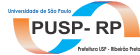 Prefeitura do Campus USP de Ribeirão Preto - PUSP-RPBiblioteca Central USP Ribeirão PretoFormulário de Autorização para Submissão Online - GraduaçãoUniversidade de São PauloBiblioteca Digital de Trabalhos Acadêmicos – BDTCCTERMO DE AUTORIZAÇÃOEu ,________________________________________ , Nacionalidade __________________ ,Documento de Identidade, _________ Nº___________ , órgão emissor:__________________ ,CPF:______________ , Nº USP:_______________ , na qualidade de titular dos direitos Morais e patrimoniais de autor que recaem sobre o meu trabalho acadêmico (TCC, TGI, Relatório de IC etc.), intitulado: _____________________________________________________________________________________________________________________________________________________________________________________________________________________com fundamento nas disposições da Lei n. 9.610, de 19 de fevereiro de 1998, autorizo a Biblioteca Central USP Ribeirão Preto, da Universidade de São Paulo, publicar, em ambiente digital institucional, sem ressarcimento dos direitos autorais, o texto integral da obra acima citada, em formato PDF, a título de divulgação da produção acadêmica de graduação e especialização, gerada pela Faculdade.Ribeirão Preto, ____ / ____ / ____ 		Assinatura: ____________________________E-mail: _______________________________Fone/cel.: (    ) _________________________Tramitação na BCRP/USPA COORDENAÇÃO DE CADA CURSO É SOBERANA PARA DECIDIR SOBRE OS CRITÉRIOS DE QUALIDADE PARA INCLUIR OU NÃO OS TRABALHOS NA BIBLIOTECA DIGITAL BDTCC. A BIBLIOTECA É RESPONSÁVEL PELA INCLUSÃO DOS TRABALHOS RECEBIDOS ATRAVÉS DA COORDENAÇÃO DE CADA CURSO.Conselho de Curso de Graduação______________________________  	                 _________________________________Nome do(a) coordenador(a)				                  AssinaturaRecebido pela CoCem: ____ / ____ / ____ 		  por __________________________Liberado para submissão online em: ____ / ____ / ____  por __________________________BibliotecaRecebido em: ____ / ____ / ____ 			por __________________________Disponível na BDTCC em: ____ / ____ / ____             por __________________________Obs: Preencher o Termo, assinar e enviar à Coordenação do Curso, juntamente com o arquivo eletrônico em PDF.